Зайдите в школьную библиотеку. Познакомьтесь с этими книгами. О чём они?Витус Беринг был первым российским мореплавателем, возглавлявшим целенаправленную географическую экспедицию. Его краткую биографию можно прочитать здесь. Если проводить исторические параллели, то экспедиции Беринга можно сравнить с экспедициями Джеймса Кука, чьи плавания были также инициативой Адмиралтейства и государства.Идея Первой Камчатской экспедиции принадлежит Петру I?Петр первым из властителей России начал систематические изучение географии страны, и прежде всего, инструментальное составление «генеральных» карт.Поиск выхода России на просторы мирового океана всегда было его «идеей фикс». Но к Чёрному морю прорваться не удалось. Господство на Балтике было весьма относительно — шведы или датчане в любую минуту могли перекрыть узкую горловину выхода из Балтики на атлантические просторы. Оставался Северный морской путь и Дальний Восток: сквозь пролив между Азией и Америкой российские суда могли бы прорваться к Индии и Китаю. Если там был пролив.Известно, что еще в начале самостоятельного царствования Петра, первый исследователь Камчатки Владимир Атласов привез в Москву японца по имени  Денбей, занесенного бурей к южному побережью полуострова в 1695 г. и находившегося в плену у камчадалов.Царь Петр, несмотря на бесконечные войны на западе, не забывал про восточные пределы своего царства. В 1714—1716 годах по указанию Петра было налажено морское сообщение (на ладьях) между Охотском и западным побережьем Камчатки. Следующим шагом был поиск побережья Северной Америки, которое, как он предполагал, находится недалеко от Камчатки или даже смыкается с Азией. В 1720—1721 годах одна из экспедиций, направившись с Камчатки на юго-запад, даже достигла середины Курильской гряды, но американского побережья так и не отыскала.Надо сказать, вопрос «соединяется или нет Азия с Америкой» интересовал в те годы многих. С  вопросом и просьбой снарядить экспедицию впервые обратились к Петру I Парижская академия наук, членом которой Петр формально являлся. Большое влияние на Петра I в этом вопросе оказал знаменитый немецкий ученый Лейбниц. Лейбниц был не только инициатором создания Российской (сначала Петербургской) Академии Наук, но и консультировал Петра по многим вопросам государственного устройства и имел на него большое влияние. Но особенно усердствовала в нахождении новых путей на Восток голландская "Ост-Индская компания", которая и привела в свое время Петра Первого к власти в России. Для нее вопрос «Соединяется ли Азия с Америкой?» был вовсе не праздным. И вот в 1724 году Петра таки "додавиди" до принятия решения.  А от принятия решения до воплощения у Петра, как известно, дистанция была короткая.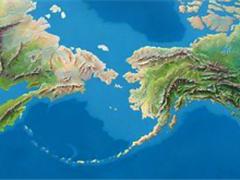 23 декабря 1724 года Пётр дает указание Адмиралтейств-коллегии снарядить на Камчатку экспедицию под начальством достойного морского офицера. Адмиралтейств-коллегия предложила во главе экспедиции поставить капитана Беринга, поскольку он «в Ост-Индии был и обхождение знает». Петр I с кандидатурой Беринга согласился. (Голландцы тоже.)«Царёв наказ» экспедиции Беринга6 января 1725 года, (всего за несколько недель до своей смерти), Петр собственноручно написал  инструкцию для Первой Камчатской экспедиции. Берингу со товарищи предписывалось на Камчатке или в другом подходящем месте построить два палубных корабля1.Надлежит на Камчатке или в другом там месте сделать один или два бота с палубами; 2. На оных ботах возле земли, которая идет на Норд и по чаянию (понеже оной конца не знают), кажется та земля часть Америки; 3. Для того искать, где оная сошлась с Америкою: и чтобы доехать до какого города европейских владений или ежели увидят какой корабль европейской, проведать от него, как оный куст называют и взять на письме и самим побывать на берегу и взять подлинную ведомость и, поставя на карту, приезжать сюды».Берингов пролив открыл Семён ДежнёвНекоторая ирония ситуации заключалась в том, что пролив между Азией и Америкой еще 80 лет назад открыл казак Семен Дежнев. Но результаты его похода не были опубликованы. И о них не знали ни Пётр, ни в Адмиралтейств-коллегии, ни сам Витус Беринг, далекий по своим обязанностям от географических открытий. На «скаску» о походе  Дежнёва наткнулся в Якутске историк Миллер, лишь в 1736 году, в ходе Великой Северной экспедиции.Состав Первой Камчатской экспедиции В экспедицию, кроме Беринга, были назначены морские офицеры Алексей Чириков, Мартын Шпанберг, геодезисты, штурманы, корабельных дел мастера. Всего в путешествие из Петербурга отправилось боле 30 человек.24 января 1725 года выехал из Петербурга А. Чириков со своей командой, 8 февраля он прибыл в Вологду. Через неделю к нему присоединился Беринг с другими членами экспедиции. Число только штатных участников экспедиции, как отправленных из Петербурга, так и присоединившихся по пути следования доходило до 20 специалистов. Всего под командой Витуса Беринга, включая вспомогательный состав (гребцов, поваров и т.п.)  было около 100 человек.От Вологды до ОхотскаРасстояние от Вологды до Тобольска экспедиция прошла в 43 дня. После месячного отдыха снова тронулись в путь. Почти все лето 1725 года команда провела в дороге. Зиму 1725-26 годов пережидали в Илимске. 16 июня все отряды экспедиции прибыли в Якутск. И только 30 июля 1727 года, на третий год по отправлении из Петербурга, Беринг и его команда отдельными группами добрались до Охотска. Легенда гласит, что сам Беринг, от Якутска до Охотска, 45 суток провел в седле! По прибытии в Охотск, не теряя времени,  приступили к постройке судна.  Всего было преодолено более десяти тысяч вёрст по воде, верхом, на упряжках, пешком…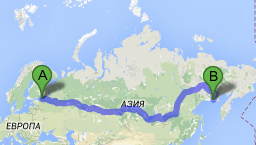 22 августа 1727 года только что построенное судно – галиот «Фортуна» и сопровождающий его небольшой бот, прибывший с Камчатки, покинули Охотск и взяли курс на восток. Галиот - двухмачтовое неглубоко сидящее судно.От Охотска до НижнекамчатскаПуть от Охотска до западного побережья Камчатки занял неделю и 29 августа 1727  путешественники уже плыли ввиду камчатских берегов. Что произошло дальше – сложно объяснить логически. Несмотря на то, что русские к тому времени уже более-менее обосновались на Камчатке, Беринга не имел представления о размерах полуострова. Бытовало даже мнение, что Камчатка плавно переходит в Японию, и что сквозного пути на восток нет… Беринг и не подозревал, что до южной точки Камчатки  оставалось совсем немного.Поэтому командир экспедиции решил высадиться на западном берегу и за зиму перебраться на восточный  берег, в Нижнекамчатск. Там решили построить новый корабль и оттуда начать главные исследования.  (По другим данным, наспех построенная «Фортуна» дала сильную течь, и экспедиция была вынуждена пристать к берегу). Как бы там ни было, но Беринг зашел в устье реки Большая и распорядился перетаскивать снаряжение и запасы на берег. Путешествие Беринга через Камчатский полуостровВ Центральном архиве Военно-Морского Флота сохранились донесения Беринга в Адмиралтейств - Коллегию о его переходе поперек Камчатки:«...По прибытии к Большерецкому устью, материалы и провиант переправили до Большерецкого острога водою в малых лодках. При оном остроге русского жилья 14 дворов. И отправил вверх рекою Быстрою в малых лодках тяжелые материалы и некоторую часть провианта, которые довезены были водою до Верхнего Камчадальского острога за 120 верст. И той же зимою, из Большерецкого острога, до Верхнего и Нижнего Камчадальских острогов переправили совсем по тамошнему обычаю на собаках. А каждый вечер в пути для ночи выгребали себе станы из снегу, а сверху покрывали, понеже великие живут метелицы, которые по тамошнему называются пурги».Описание перехода экспедиции через Камчатский хребет, перетаскивание всего имущества, включая материалы для постройки кораблей, оружие, боеприпасы, еду заняло два месяца с лишним. Пешком, по рекам и на собачьих упряжках экспедиция проделала более 800 вёрст! Поистине героический подвиг. К Берингову проливу на всех парусахПо прибытию в Нижнекамчатск всех грузов и членов команды, торжественно заложили новый корабль. Это случилось 4 апреля 1728. Строительство шло необыкновенно быстро. 9 июня корабль был уже закончен.  А ровно через месяц, 9 июля 1728, хорошо зашпаклеванный и оснащенный бот "Святой  Гавриил"  под всеми парусами, с 44 членами команды на борту вышел из устья реки Камчатки и взял курс на северо-восток.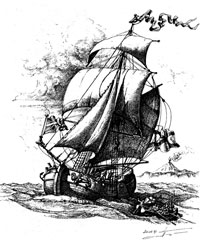 Всего чуть больше месяца длилось плавание на север вдоль берегов Азии. 11 августа 1728 «Святой Гавриил» пересек пролив, отделяющий Азию от Америки. Но на тот момент моряки не могли знать, пролив это или что другое. На следующий день заметили, что земля, мимо которой они шли прежним курсом, осталась позади слева. 13 августа корабль, подгоняемый сильным ветром, пересек Северный полярный круг.Через 50 лет капитан Джеймс Кук, во время своей третьей экспедиции, прошел этим проливом в поисках Северного морского пути вокруг Америки. Свой маршрут от прокладывал по картам, составленным Витусом Берингом.  Поразившись точности русских лоций, Джеймс Кук предложил назвать пролив между материками именем Беринга. Так с подачи этого великого морехода один из самых значимых проливов на земле получил имя нашего, не менее великого  соотечественника. Экспедиция Беринга выполнила свою задачу15 августа экспедиция вышла в открытый (Северный Ледовитый) океан и продолжала плавание на северо-северо-восток в полном тумане. Появилось множество китов. Кругом расстилался безбрежный океан. Земля Чукотская далее к северу уже не простиралась. Других земель не было видно.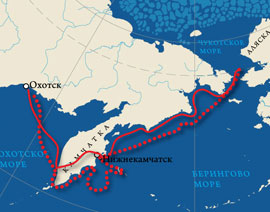 В этом месте Беринг решил, что экспедиция выполнила свою задачу. Он не обнаружил никакого американского берега в зоне прямой видимости. Никакого перешейка не было и дальше к северу. Пройдя для очистки совести еще немного на север, до широты 67 '18', Беринг 16 августа 1728 отдал приказ возвращаться на Камчатку, чтобы «без причины» не зимовать на незнакомых безлесных берегах. Уже 2-го сентября 1728 года «Святой Гавриил» возвратился в Нижнекамчатскую гавань. Здесь экспедиция решила зазимовать.Беринг понимал, что он выполнил только часть поставленной задачи. Америки он не обнаружил. Поэтому летом следующего года он и его сподвижники предприняли еще одну попытку прорваться к Американским берегам с востока. Выйдя в море в июне 1729 года, экспедиция прошла строго на восток 200 миль и не встретила никаких признаков земли.Делать нечего, повернули обратно. Зато на пути в Охотск обошли Камчатку с юга и установили точные южной оконечности полуострова. Это открытие стало крайне важным и нужным для всех последующих экспедиций. Эх, кабы они сами знали истинные размеры Камчатки, не пришлось бы им перетаскивать волоком весь груз за сотни верст посуху!Из Охотска в Петербург. Возвращение домой.23 июня 1729 года «Святой Гавриил» прибыл в Охотск. Оттуда 29 июня 1729 тронулись в Якутск на 78 лошадях. Через восемь месяцев, 1 марта 1730 прибыли в С-Петербург. Прошло пять лет. Таким образом завершилась Первая Камчатская экспедиция под командованием Витуса Беринга.Итоги Первой Камчатской экспедиции- Доказано, что Азия не соединяется с Америкой- Установлены географические «габариты» Камчатки, координаты ее южной оконечности.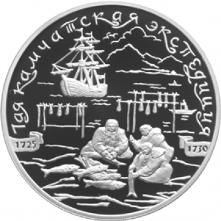 Великая Северная экспедиция 1733 - 1743Вторая Камчатская экспедиция Беринга и Чирикова 1740-1741Витус Беринг. Краткая биография. Что открыл?Поделиться…Очень обяжете, если поделитесь этим материалом в своих социальных сетях